Coordinator Name(s): ________________________________________________________________________________Hosting Business/Organization Name: __________________________________________________________________Phone: ____________________________________ E-mail Address:___________________________________________Date(s) of your Event (Tuesday, November 15, 2022 through Sunday, November 20, 2022 ONLY): _____________________________________________________________________________________________Time of your Event (Start & End): ______________________Name of Event:_______________________________________________________________________________________Event Meeting Location Name & Address: ________________________________________________________________City: ______________________________ ZIP:____________________County:___________________________________Would you like your event added to our website’s calendar of events?       Yes    No
Please briefly describe your event: _________________________________________________________________________________________________________________________________________________________________________Estimated Number of Volunteers: _____________________________Shipping Address (where UPS can deliver): _______________________________________________________________City: ______________________________________________________ ZIP: _____________________________________Supplies: Please select which supplies below you’d like to request for your event.Please note:  requests will be fulfilled on a first-come, first-serve basis, based on available inventory. Please register your events as soon as possible, at least 3 weeks in advance. Supply requests received less than 14 business days prior to event may not be fulfilled.   Disposable Gloves            Safety Vests            Cotton Gloves  
 In consideration for materials and support received, I agree to identify our community recycling event as a Keep Arkansas Beautiful event. I also agree to submit our final wrap-up report to the Keep Arkansas Beautiful office within 10 days following our last scheduled event, so that our event totals can be included among Arkansas’s statewide cleanup accomplishments.  Signature:  	          Date:       	                                  	 Please return this form to:  Keep Arkansas Beautiful, Attn:  Robyn Taylor, One Capitol Mall, Suite 4A-007, Little Rock, AR  72201; or email to keeparbeautiful@arkansas.com.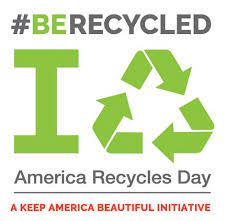 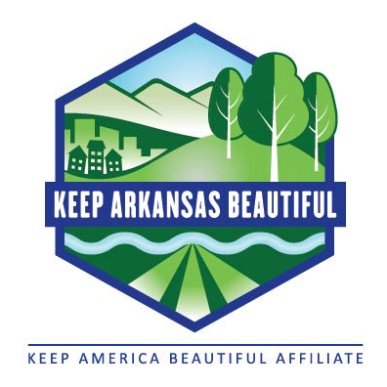 America Recycles Day November 15th Registration Form